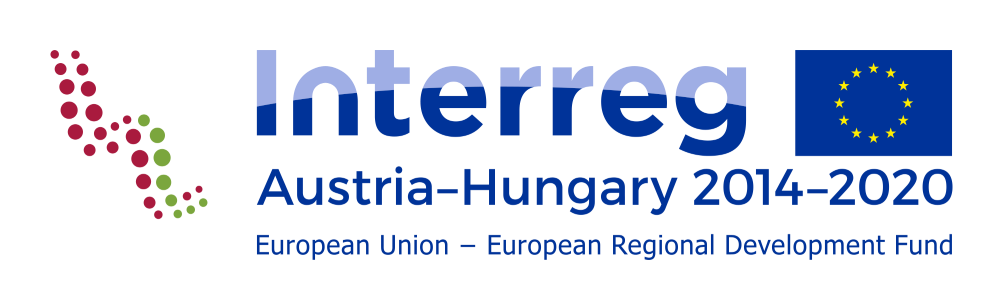 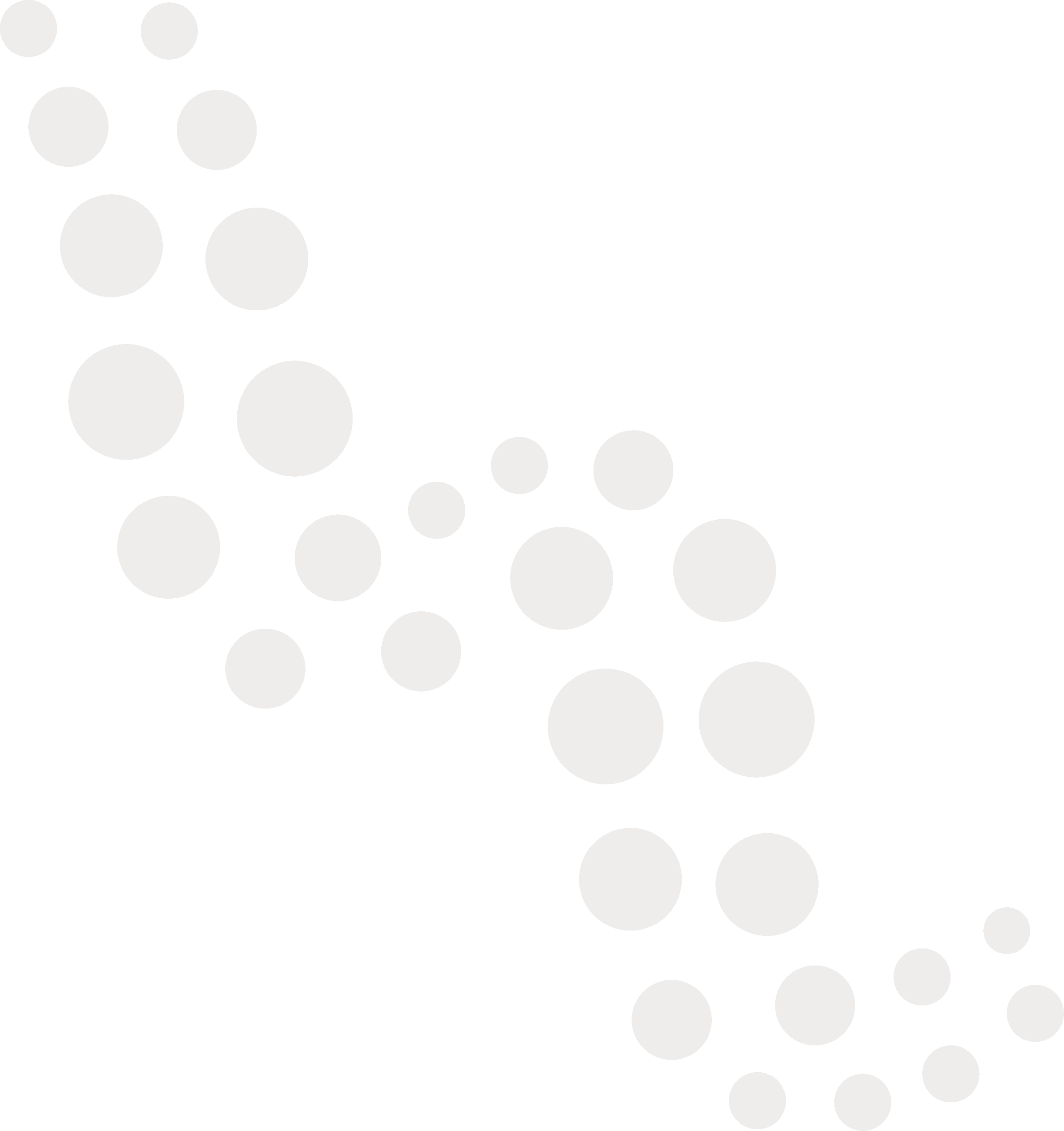 1.0 verzió/Az elszámolhatósági kézikönyv melléklete	Általános információkÁltalános információkProjektazonosító:Projekt rövid címe:Partnerazonosító:Intézmény:Személyes és szerződéses adatokSzemélyes és szerződéses adatokSzemélyes és szerződéses adatokSzemélyes és szerződéses adatokAlkalmazott neve:Fő feladatkör:Teljes munkaidőben dolgozik a projekten: 
(Az Elszámolhatósági kézikönyv 5.1.3.2.a pontnak megfelelően)Teljes munkaidőben dolgozik a projekten: 
(Az Elszámolhatósági kézikönyv 5.1.3.2.a pontnak megfelelően)Teljes munkaidőben dolgozik a projekten: 
(Az Elszámolhatósági kézikönyv 5.1.3.2.a pontnak megfelelően)A projekten részmunkaidőben dolgozik, havi rögzített %-ban 
(Az elszámolhatósági kézikönyv 5.1.3.2.b.a pontnak megfelelően)(Kérjük, adja meg a munkaszerződésben és/vagy munkavállalót a projekttel kapcsolatos feladatokkal megbízó hivatalos dokumentumban rögzített havi elszámolás %-os mértékét.)A projekten részmunkaidőben dolgozik, havi rögzített %-ban 
(Az elszámolhatósági kézikönyv 5.1.3.2.b.a pontnak megfelelően)(Kérjük, adja meg a munkaszerződésben és/vagy munkavállalót a projekttel kapcsolatos feladatokkal megbízó hivatalos dokumentumban rögzített havi elszámolás %-os mértékét.)A projekten részmunkaidőben dolgozik, havi rögzített %-ban 
(Az elszámolhatósági kézikönyv 5.1.3.2.b.a pontnak megfelelően)(Kérjük, adja meg a munkaszerződésben és/vagy munkavállalót a projekttel kapcsolatos feladatokkal megbízó hivatalos dokumentumban rögzített havi elszámolás %-os mértékét.)(__ %)Más EU vagy nemzeti forrásból finanszírozott projektben részt vesz:Más EU vagy nemzeti forrásból finanszírozott projektben részt vesz:	 IGEN	 NEM	 IGEN	 NEM(Amennyiben igen, kérjük, nevezze meg a projekte(ke)t, a támogatást nyújtó programo(ka)t és a munkaidő projektre fordított %-át.)(Amennyiben igen, kérjük, nevezze meg a projekte(ke)t, a támogatást nyújtó programo(ka)t és a munkaidő projektre fordított %-át.)Időszaki jelentésIdőszaki jelentésIdőszaki jelentésIdőszaki jelentésIdőszaki jelentésIdőszaki jelentésJelentéstételi időszak száma:Jelentéstételi időszak száma:Jelentéstételi időszak száma:Jelentéstételi időszak száma:Jelentéstételi időszak száma:Kezdete:Kezdete:Kezdete:Kezdete:Kezdete:éééé.hh.nnVége:Vége:Vége:Vége:Vége:éééé.hh.nnAz adott időszak során a releváns munkacsomag(ok)ban végzett tevékenységek leírása
(legalább 1000 karakter)A pályázatban felsorolt közvetlen kimenetekhez / fő kimenetekhez való hozzájárulás 
(legalább 500 karakter)A jelentéstételi időszak során teljesített kiküldetések leírása:A jelentéstételi időszak során teljesített kiküldetések leírása:A jelentéstételi időszak során teljesített kiküldetések leírása:A jelentéstételi időszak során teljesített kiküldetések leírása:A jelentéstételi időszak során teljesített kiküldetések leírása:A jelentéstételi időszak során teljesített kiküldetések leírása:DesztinációDesztinációkezdete
(éééé.hh.nn)vége
(éééé.hh.nn)A kiküldetés indoklásaA kiküldetés indoklásaDátum:A munkavállaló aláírásaDátum:Felettes vezető neveFelettes vezető aláírása